Общество с ограниченной ответственностью «Санитарно-Эпидемиологическое заключение» (ООО «СЭЗ»), именуемое в дальнейшем «Исполнитель», в лице директора Романенко Вадима Владимировича, действующего на основании Устава, с одной стороны, и_________________________________________________________________________________, (указывается полное и сокращенное наименование)именуемое в дальнейшем «Заказчик», в лице _________________________________________________________________________________,(указывается должность, ФИО)действующего на основании _______________, с другой стороны, заключили настоящий Договор о нижеследующем.ПРЕДМЕТ ДОГОВОРА«Заказчик» поручает, а «Исполнитель» в соответствии с областью аккредитации Испытательного лабораторного центра, имеющего уникальный номер в реестре аккредитованных лиц № RA.RU.21РА01 от 12.04.2023г. выдан Федеральной службой по аккредитации, лицензию на осуществление медицинской деятельности № Л041-01193-86/00585393 от 15.07.2022г., лицензию на осуществление деятельности в области использования возбудителей инфекционных заболеваний человека и животных (за исключением случая, если указанная деятельность осуществляется в медицинских целях) и генно-инженерно-модифицированных организмов III – IV группы патогенности № 86.23.23.001.Л.000006.04.22 от 04.04.2022г. принимает на себя обязательства по оказанию услуг, относящиеся к основной деятельности «Исполнителя», на объектах «Заказчика», определяемые в Заявлении на проведение лабораторных исследований (испытаний) и измерений по форме согласно приложению № 1 к настоящему Договору.Услуги оказываются специалистами «Исполнителя».Результаты оказанных услуг оформляются в виде протоколов лабораторных исследований (испытаний, измерений) по форме согласно приложению №3 к настоящему Договору.СТОИМОСТЬ УСЛУГ И ПОРЯДОК РАСЧЕТОВСтоимость услуг «Исполнителя» устанавливается по утвержденным расценкам, действующим на момент заключения Договора, указанных в расчёте стоимости оказания услуг по форме приложения № 2 к настоящему Договору.«Исполнитель» имеет право изменять стоимость услуг в зависимости от индекса цен, предварительно согласовав с «Заказчиком».Расчеты за оказанные услуги «Заказчиком» производятся в следующем порядке: «Заказчик», согласно выставленного счета, предоставленного «Исполнителем», производит оплату в размере 100% (сто процентов) договорной стоимости не позднее 3 (трёх) рабочих дней с момента получения счета.Бюджетные организации расчеты за оказанные услуги производят в следующем порядке: после оказания услуг на основании подписанного «Заказчиком» Акта оказания услуг, согласно выставленного счета в размере 100% (сто процентов) договорной стоимости не позднее 5 (пяти) рабочих дней с момента подписания «Заказчиком» Акта оказания услуг.Оплата осуществляется путем перечисления денежных средств на расчетный счёт «Исполнителя», указанный в счёте на оплату.Стороны согласовали что, в случае если «Заказчик» в течение 5 (пяти) рабочих дней с даты получения акта об оказании услуг не предоставит «Исполнителю», подписанный акт об оказании услуг и/или мотивированные возражения, таковой считается подписанным с даты поступления его «Заказчику».После окончания срока действия Договора в порядке, предусмотренном разделом 8, «Заказчик» вправе предоставить в адрес «Исполнителя» акт сверки расчетов.Цена по Договору не включает НДС, так как «Исполнитель» от НДС освобожден в связи с переходом на упрощенную систему налогообложения в соответствии со статьями 346.12, 346.13 главы 26.2 НК РФ. Все изменения первоначальной договорной цены и сроков оказания услуг или одного из этих параметров оформляются дополнительным соглашением Сторон в письменной форме.Стороны согласовали, что к отношениям Сторон по Договору не подлежат применению положения ст. 317.1 Гражданского кодекса Российской Федерации (проценты по денежному обязательству) и положения ст. 823 Гражданского кодекса Российской Федерации (коммерческий кредит).В стоимость включены все расходы необходимые для осуществления своих обязательств в полном объеме и надлежащего качества, все подлежащие к уплате налоги, сборы и другие обязательные платежи, транспортные расходы, затраты на оплату труда, затраты на материальные ресурсы, накладные расходы, рентабельность и иные расходы, связанные с оказанием услуг.ПРАВА И ОБЯЗАННОСТИ СТОРОН3.1. Исполнитель обязуется:Оказать услуги своевременно и качественно, в соответствии с Методическими указаниями, ГОСТами, и иными действующими нормативными актами, требованиями настоящего Договора и областью аккредитации испытательного лабораторного центра «Заказчика».Выполнить услуги, предусмотренные Договором на принадлежащих «Заказчику» производственных площадях, с использованием оборудования и силами штатных специалистов «Исполнителя». Своими силами и за свой счет устранять допущенные в оказанных услугах недостатки.Информировать «Заказчика»:- когда метод исследований (испытаний) и измерений, запрашиваемый «Заказчиком», является неприемлемым или устаревшим.Быть беспристрастным при оказании услуг, не допускать наличия коммерческих, финансовых или иных факторов, компрометирующих результаты исследований (испытаний, измерений).Лабораторная деятельность проводится беспристрастно, в соответствии с требованиями ГОСТ Р 54294-2010/ISO/PAS/17001:2005.Оформить и выдать результаты исследований (испытаний, измерений) в виде протоколов лабораторных исследований (испытаний, измерений) по форме согласно приложению №3 к настоящему Договору в соответствии с действующей системой менеджмента качества испытательного лабораторного центра «Исполнителя».Соблюдать конфиденциальность информации, используемой или получаемой в процессе оказания услуг по настоящему Договору.В соответствии с требованиями Приказа Минэкономразвития № 704 от 24.10.2020, «Исполнитель» передает в Федеральную службу по аккредитации сведения о выданных протоколах исследований (испытаний) и измерений, в т.ч. о проведенных испытаниях, включая сведения о выданных отчетах об испытаниях (протоколах испытаний) с указанием даты и номера (с приложением электронного документа или электронного образа (скан-копии) такого документа), а также: об оборудовании, средствах измерений, использованных при проведении испытаний в целях выполнения работ по обязательному подтверждению соответствия, об объекте испытаний с указанием документов (стандартов), устанавливающих правила и методы испытаний, о лице, обратившемся в испытательную лабораторию (центр) с целью проведения испытаний (заявителе) (наименование и контактные данные заявителя), и дате подачи такого заявления, о дате получения образца для испытаний, а также о дате и месте отбора образца, если отбор осуществлен испытательной лабораторией (центром), об адресе проведения испытаний (в случае проведения работ по местам осуществления временных работ). «Стороны» договорились, что передача «Заказчику» результатов работ (услуг) одновременно является уведомлением «Заказчика» о направлении данной информации в Федеральную службу по аккредитации. Доступ к информации о протоколах испытаний (измерений), связанной с проведением испытаний (измерений), записям предоставляется сотрудникам Федеральной службы по аккредитации, руководителям экспертных групп и техническим экспертам, назначенным для проведения оценки соответствия критериям аккредитации.Заказчик обязуется:Принять и оплатить услуги «Исполнителя» в размерах и сроки, предусмотренные разделом 2 настоящего Договора.Выполнять все предложения сотрудников «Исполнителя», способствующие эффективности оказываемых услуг в указанные сроки.Передать «Исполнителю» необходимую для оказания услуг информацию и документацию в течение 3 (трех) рабочих дней с момента подписания настоящего Договора.Предоставить «Исполнителю» беспрепятственный доступ на подлежащие обследованию объекты «Заказчика» и указанные в Заявлении на проведение исследований (испытаний) и измерений, и создать безопасные условия для оказания услуг по настоящему Договору.В случаях, определенных действующими нормативными актами, своевременно информировать население, органы местного самоуправления, органы, осуществляющие государственный санитарно-эпидемиологический надзор и иные заинтересованные организации о фактах получения неудовлетворительных результатов исследований (испытаний) объекта исследований, создающих угрозу санитарно-эпидемиологическому благополучию населения. Соблюдать конфиденциальность информации, используемой или получаемой в процессе оказания услуг по настоящему Договору.3.3. Исполнитель имеет право:3.3.1. Требовать от «Заказчика» надлежащего выполнения принятых им обязательств по настоящему Договору.3.3.2. В случае, когда «Заказчик» самостоятельно не выбрал метод/методику проведения испытаний/исследований/измерений, которые необходимо применять, «Исполнитель» выбирает их самостоятельно. Информация о выбранных «Исполнителем» методах/методиках представлена в протоколах лабораторных испытаний/исследований/измерений.3.3.3 В случае непредоставления «Заказчиком» информации и документации, необходимой «Исполнителю» для оказания услуг, не приступать к оказанию услуг, а начатые услуги приостановить.3.3.4. В одностороннем порядке перенести сроки оказания услуг на сроки задержки предоставления информации и документации в соответствии с п. 3.2.3 настоящего Договора, либо не оплаты услуг «Заказчиком» в соответствии с п. 2.3 настоящего Договора.3.3.5. В одностороннем порядке расторгнуть Договор, в случае 7 (семи) дневной просрочки «Заказчиком» оплаты услуг. Расторжение производится путем направления «Заказчику» соответствующего уведомления. Договор считается расторгнутым с даты получения «Заказчиком» уведомления.3.4. Заказчик имеет право:3.4.1 Требовать от «Исполнителя» надлежащего выполнения принятых им обязательств по настоящему Договору.3.4.2. Расторгнуть настоящий Договор, письменно уведомив «Исполнителя» за 5 (пять) рабочих дней до даты его расторжения. В этом случае «Исполнителю» возмещается полная стоимость фактически понесенных затрат при оказании услуг, до момента расторжения настоящего Договора.ПОРЯДОК СДАЧИ И ПРИЕМКИ УСЛУГ4.1.	«Исполнитель» после завершения оказания услуг по настоящему Договору направляет «Заказчику» результаты, оформленные в протоколе(-ах) лабораторных исследований (испытаний) (Приложение № 3) и Акты об оказании услуг (Приложение № 4).4.2. При отсутствии возражений по качеству и объему оказанных по Договору услуг, в течение 5 (пяти) рабочих дней после получения Акта об оказании услуг, «Заказчик» обязан подписать его и направить один экземпляр Акта об оказании услуг «Исполнителю» по электронной почте: sez-surgut@mail.ru, а оригинал подписанного Акта об оказании услуг «Заказчик» отправить по фактическому адресу «Исполнителя», указанному в разделе 10 настоящего Договора, заказным письмом Почтой России, уведомив «Исполнителя» о номере почтового отправления на указанный выше адрес электронной почты, либо посредством системы электронного документооборота, если «Исполнитель» и «Заказчик» выбрали такой способ обмена документами. 4.3.	 При наличии возражений по качеству и объёму оказанных услуг, «Заказчик» в письменном виде направляет их «Исполнителю» в течение 5 (пяти) рабочих дней с момента получения документов.4.4.	В случае не подписания «Заказчиком» Акта об оказании услуг, его невозвращения «Исполнителю» и не предоставлении письменных возражений в сроки, предусмотренные настоящим Договором, услуги считаются оказанными «Исполнителем» и принятыми «Заказчиком».«Исполнитель» передаёт результаты (оригинальные экземпляры протоколов и других первичных документов) оказанных услуг представителю «Заказчика» при условии наличия доверенности и/или подписания ведомости передачи результатов законным представителем «Заказчика» и/или с помощью электронных средств связи, при условии, что отправленные результаты подписаны усиленной квалифицированной цифровой подписью уполномоченными представителями.Ответственность за получение всех вышеуказанных документов, сообщений и своевременный возврат документации «Исполнителю» вышеуказанными способами лежит на «Заказчике».ОТВЕТСТВЕННОСТЬ СТОРОНЗа неисполнение или ненадлежащее исполнение обязательств, предусмотренных настоящим Договором, Стороны несут ответственность в порядке, предусмотренном действующим законодательством Российской Федерации.В случае нарушения сроков оплаты, указанных в разделе 2 настоящего Договора, «Заказчик» оплачивает «Исполнителю» пеню в размере 0,1 % от неоплаченной стоимости, указанной в пункте 2.3 настоящего Договора за каждый день просрочки платежа.В случае нарушения срока оказания услуг «Исполнитель» оплачивает «Заказчику» пеню в размере 0,1 % от цены Договора за каждый день просрочки оказания услуг. «Исполнитель» освобождается от ответственности, если просрочка исполнения им обязательств возникла по вине «Заказчика».Стороны могут предъявить взаимные претензии по фактам нарушения условий Договора в течение всего срока его действия. Окончание срока действия Договора не освобождает от ответственности за его нарушение.Стороны освобождаются от ответственности за частичное или полное неисполнение обязательств по настоящему Договору, если это неисполнение явилось следствием обстоятельств непреодолимой силы, возникших после заключения настоящего Договора в результате обстоятельств чрезвычайного характера, которые стороны не могли предвидеть или предотвратить.«Исполнитель» не несет ответственности за достоверность любых сведений, документов и (или) любой другой информации, полученной от «Заказчика» и использованной для оказания услуг по настоящему Договору. В случае, когда невозможность исполнения возникла по обстоятельствам, за которые ни одна из сторон не отвечает, «Заказчик» возмещает «Исполнителю» фактически понесённые им расходы.Выплата штрафов, неустойки, уплата и возмещение убытков, не освобождает виновную сторону от исполнения обязательств по настоящему Договору. В случаях, определенных действующими нормативными актами, «Заказчик» несет персональную ответственность за несвоевременное (своевременное) информирование населения, органов местного самоуправления, органов, осуществляющих федеральный государственный санитарно-эпидемиологический надзор и иных заинтересованных организаций о выявленных (не выявленных) в результате оказания услуг фактах, создающих угрозу санитарно-эпидемиологическому благополучию населения.ПОРЯДОК РАЗРЕШЕНИЯ СПОРОВДля разрешения споров по настоящему Договору стороны устанавливают обязательный претензионный порядок. Для таких целей стороны договорились предъявлять друг другу претензии по спорным вопросам.Претензия должна содержать извещение о нарушении условий Договора, доказательства такого нарушения, а также требования, которые, по мнению стороны, предъявляющей претензию, подлежат удовлетворению.Сторона, получившая претензию, в течение 10 (десяти) календарных дней со дня ее получения, обязана мотивированным письмом сообщить другой стороне результаты ее рассмотрения. В указанный срок не входят дни нахождения письма в пути.  Претензии предъявляются в письменной форме и подписываются уполномоченным лицом стороны, предъявившей претензию. К претензии должны быть приложены документы, подтверждающие полномочия лица, подписавшего претензию.При невозможности разрешения возникших споров и разногласий между сторонами в претензионном порядке, а также в случае неполучения в установленный срок ответа на претензию, спор подлежит рассмотрению в Арбитражном суде ХМАО-Югры.«Заказчик», не исполнивший или ненадлежащим образом исполнивший обязательства по Договору, обязан возместить «Исполнителю» причиненные такими нарушениями убытки.Любые разногласия между запросом и Договором устраняются до начала лабораторной деятельности. В случае любых отклонений от условий Договора «Исполнитель» незамедлительно информирует «Заказчика» с целью согласования дальнейших действий (например, внесения изменений в Договор или его расторжение) письменно или по телефону, а работы по нему приостанавливаются до согласования таких действий. Любое изменение к Договору фиксируется в дополнительном соглашении и подписывается обеими сторонами.УСЛОВИЯ ВЗАИМНОЙ КОНФИДЕНЦИАЛЬНОСТИ7.1. Конфиденциальная информация — это сведения в любом виде (устные, письменные), которые лицо, получившее к ним доступ, не может передать третьим лицам без согласия их обладателя. Обладатель информации, в свою очередь, — это лицо, которое имеет право разрешать или ограничивать доступ к ней.7.2. По настоящему Договору конфиденциальной признается вся информация, касающаяся предмета настоящего Договора, сроков и хода его выполнения.7.3. Принятые «Заказчиком» и «Исполнителем» обязательства по соблюдению конфиденциальности или неиспользованию информации, полученной в ходе оказания услуг по настоящему Договору, не распространяются на общедоступную информацию или информацию, которая становится известна третьим сторонам не по вине Стороны, получившей соответствующую информацию.7.4. «Исполнитель» имеет право снимать копии с документации «Заказчика», когда это необходимо для оказания услуг, и сохранять у себя копии, разумно необходимые для подтверждения факта выполнения работ и/или обоснования сделанных выводов, либо в случаях, предусмотренных применимыми профессиональными стандартами и инструкциями.7.5. Испытательный лабораторный центр «Исполнителя» (далее - ИЛЦ) должен на основе юридически значимых обязательств нести ответственность за управление всей информацией, поступившей извне или полученной в процессе выполнения лабораторной деятельности. ИЛЦ должен заранее информировать «Заказчика» об информации, которую она намерена разместить в свободном доступе. Исключение составляет информация, которая становится общедоступной по решению «Заказчика» либо по согласованию между ИЛЦ и «Заказчиком» (например, с целью реагирования на жалобы). Вся иная информация считается представляющей коммерческую тайну и должна рассматриваться в качестве конфиденциальной. 7.6. Если в соответствии с законодательством или договорными отношениями ИЛЦ должен раскрыть конфиденциальную информацию, он должна уведомить «Заказчика» или иное заинтересованное лицо о раскрытой информации, в случае если это не запрещено законодательством. 7.7. Информация о «Заказчике», полученная не от самого «Заказчика» (например, лица, направившего жалобу, регулирующих органов), должна быть конфиденциальной между «Заказчиком» и ИЛЦ. Сведения о поставщике (источнике) этой информации должны быть конфиденциальными для ИЛЦ и не должны передаваться ее «Заказчику», если это не согласовано с источником данной информации. 7.8. Персонал, включая любых членов комитетов, подрядчиков, персонал внешних органов или отдельных лиц, действующих от имени ИЛЦ, должен соблюдать конфиденциальность всей информации, полученной или созданной в ходе выполнения лабораторной деятельности, за исключением случаев, предусмотренных законодательством. 7.9. В случае несоблюдения условий конфиденциальности нарушитель выплачивает неустойку в размере 10% от суммы Договора.7.10. Условия конфиденциальности вступают в силу с момента подписания настоящего Договора и действуют в течение 2 (двух) лет после его прекращения.СРОК ДЕЙСТВИЯ ДОГОВОРАДоговор вступает в силу с момента его подписания и действует до 31 декабря 2023 года и продлевается на каждый следующий год, если ни одна из Сторон не заявит о своем намерении прекратить Договор не позднее, чем за 30 календарных дней до истечения срока его действия. Данное правило продолжает действовать после первого продления Договора и может применяться неограниченное количество раз. В части исполнения обязательств по оплате оказанных услуг, настоящий Договор действует до момента его исполнения «Заказчиком».ЗАКЛЮЧИТЕЛЬНЫЕ ПОЛОЖЕНИЯИспытательный лабораторный центр не проводит работы вне области аккредитации.Испытательный лабораторный центр не привлекает сторонние организации (субподрядные) в случае отсутствия возможностей и ресурсов для реализации потребностей «Заказчика».9.3.	Условия настоящего Договора могут быть изменены при наличии объективных причин. Любые изменения и дополнения к настоящему Договору действительны лишь при условии, что они совершены в письменной форме и подписаны уполномоченными на то представителями сторон. 9.4. Все изменения и дополнения к Договору, включая требования к методу испытаний (измерений), отклонения от условий Договора (сроки оказания услуг, изменение технического задания, спецификации, программы производственного контроля и т.п.), требования к форме отчета об испытаниях (измерениях), возможность предоставления результатов в упрощённом виде, необходимость включения в протокол неопределённости измерений, оформляются дополнительными соглашениями Сторон в письменной форме, подписанными обеими сторонами.9.5.	Сторона, решившая расторгнуть настоящий Договор, должна направить письменное уведомление о намерении расторгнуть настоящий Договор другой Стороне не позднее, чем за 5 (пять) рабочих дней до предполагаемого дня расторжения Договора, за исключением расторжения Договора по пункту 3.3.4.9.6.	В случае окончания срока действия или расторжения настоящего Договора стороны производят окончательные взаиморасчеты не позднее 7 (семи) рабочих дней после прекращения договорных отношений.9.7.	Настоящий Договор составлен в двух одинаковых экземплярах, имеющих одинаковую юридическую силу, по одному для каждой из сторон.9.8.	Договор и другие документы, необходимые для заключения и исполнения настоящего Договора могут передаваться сторонами посредством электронной связи с обязательным последующим предоставлением оригиналов на бумажном носителе.9.9. Стороны договорились, что в процессе исполнения условий Договора будут осуществлять постоянную связь посредством обмена корреспонденцией, которая может направляться, в том числе с использованием средств электронной почты с обязательным подтверждением получения в тот же день путем ответа на электронное сообщение (с приложением копии запроса) с пометкой "получено" и указанием даты получения. Автоматическое уведомление программными средствами о получении электронного сообщения по электронной почте, полученное любой из Сторон, считается аналогом такого подтверждения.9.10. По вопросам, неурегулированным настоящим Договором, стороны руководствуются действующим гражданским законодательством РФ.10. АДРЕСА, РЕКВИЗИТЫ И ПОДПИСИ СТОРОНПриложение № 1к договору № 00/23 от 00.00.2023г.Директору ООО «СЭЗ»Романенко В.В.Заявлениена проведение лабораторных исследований (испытаний) и измерений5. Просит провести исследования (испытания) и измерения: Заявитель обязуется предоставить при необходимости дополнительные документы и образцы/ объекты контроля. Образца/объекта контроля, принятые на лабораторные исследования (испытания), подлежат уничтожению и возврат не предусмотрен.Отбор/ измерение образца/ объекта контроля осуществляется: силами ИЛЦ;Заявитель ознакомлен с:- методами исследований (испытаний) и измерений и областью аккредитации;- порядком и условиями проведения исследований (испытаний) и измерений;- прейскурантом цен.Дополнительные сведения: ______________________________________________________________________К заявке прилагаются:Оплату гарантирую.Я своей волей и в своем интересе даю согласие на обработку Обществу с ограниченной ответственностью «Санитарно-Эпидемиологическое заключение» (ООО «СЭЗ») моих персональных данных, указанных мною в настоящем Заявлении и (или) ставших известных в результате исполнения настоящего Заявления, совершаемую с использованием средств автоматизации или без использования таких средств, включая сбор, запись, систематизацию, накопление, хранение, уточнение (обновление, изменение), извлечение, использование и передачу (предоставление), обезличивание, блокирование, удаление, уничтожение в целях осуществления ИЛЦ деятельности в соответствии с уставом.Приложение № 2к договору № 00/23 от 00.00.2023г.Расчёт стоимости оказания услугПриложение № 3к договору № 00/23 от 00.00.2023г.ПРОТОКОЛ ЛАБОРАТОРНЫХ ИССЛЕДОВАНИЙ (ИСПЫТАНИЙ) и ИЗМЕРЕНИЙ№ 00/22 от 00.11.2022 г.ПРОТОКОЛ На следующей странице:Лицо, ответственное за результаты исследований (испытаний) и измерений: Лицо, ответственное за правильность и полноту лабораторных данных: Протокол составлен в 2 экземплярах, имеющих равную силу.Примечания:Данная информация предоставлена заказчиком (точка отбора, место отбора и др.). ИЛЦ ООО «СЭЗ» несет ответственность за всю информацию, представленную в протоколе, за исключением случаев, когда информация предоставляется заказчиком;Дополнительно указывается наименование контролируемого объекта (в форме точки отбора), в случае исследовании смывов с объектов окружающей и производственной среды, контроль стерилизаторов, воздуха рабочей зоны;Показатель точности представлен значением неопределенности (*) или характеристики погрешности (**), установленной для результата анализа, полученного при соблюдении требований и правил конкретной методики исследований (испытаний) и измерений;Результаты исследований (испытаний) и измерений относятся только к образцу (пробе), прошедшего испытание;Настоящий протокол не может быть частично воспроизведен без письменного разрешения ИЛЦ ООО «СЭЗ»;Конец протокола Приложение № 4к договору № 00/23 от 00.00.2023г.ДОГОВОР № ____/23по проведению лабораторных исследований (испытаний, измерений)ДОГОВОР № ____/23по проведению лабораторных исследований (испытаний, измерений)     г. Сургут «__» ________ 2023 г.Исполнитель: ООО «СЭЗ»Юридический адрес:628406, Ханты-Мансийский автономный округ - Югра, г. Сургут, ш. Нефтеюганское, зд. 38/1 помещ. 6,7, каб. 303.Фактический (почтовый) адрес:628406, Ханты-Мансийский автономный округ - Югра, г. Сургут, ш. Нефтеюганское, зд. 38/1 в осях 1-5, А-Г Платежные реквизиты:р/с 40702810042150000079в ФИЛИАЛ Центральный БАНКА ВТБ (ПАО) в г. Москве; БИК 044525411к/с 30101810145250000411в ГУ БАНКА РОССИИ по ЦФО г. МоскваИНН/КПП 8602283657 / 860201001ОГРН 1188617001210Телефон: +7 (3462) 313-101E-mail: sez-surgut@mail.ruСайт: сэз-сургут.рфДиректор ___________________ В. В. Романенко«_____» _______________20______г.М.П.ЗаказчикЮридический (почтовый) адрес:Фактический адрес:Платежные реквизиты:Телефон: E-mail: 1. Контактные данные заказчика (наименование, юридический, фактический адрес заказчика. ИНН, e-mail, контактный номер)1: в лице (должность и ФИО уполномоченного лица, на основание чего действующего): директора Фамилия И.О., действующего на основании Устава1. Контактные данные заказчика (наименование, юридический, фактический адрес заказчика. ИНН, e-mail, контактный номер)1: в лице (должность и ФИО уполномоченного лица, на основание чего действующего): директора Фамилия И.О., действующего на основании Устава1. Контактные данные заказчика (наименование, юридический, фактический адрес заказчика. ИНН, e-mail, контактный номер)1: в лице (должность и ФИО уполномоченного лица, на основание чего действующего): директора Фамилия И.О., действующего на основании Устава1. Контактные данные заказчика (наименование, юридический, фактический адрес заказчика. ИНН, e-mail, контактный номер)1: в лице (должность и ФИО уполномоченного лица, на основание чего действующего): директора Фамилия И.О., действующего на основании Устава1. Контактные данные заказчика (наименование, юридический, фактический адрес заказчика. ИНН, e-mail, контактный номер)1: в лице (должность и ФИО уполномоченного лица, на основание чего действующего): директора Фамилия И.О., действующего на основании Устава1. Контактные данные заказчика (наименование, юридический, фактический адрес заказчика. ИНН, e-mail, контактный номер)1: в лице (должность и ФИО уполномоченного лица, на основание чего действующего): директора Фамилия И.О., действующего на основании Устава1. Контактные данные заказчика (наименование, юридический, фактический адрес заказчика. ИНН, e-mail, контактный номер)1: в лице (должность и ФИО уполномоченного лица, на основание чего действующего): директора Фамилия И.О., действующего на основании Устава2. Исследования (испытания) и измерения проводятся (цель)1:2. Исследования (испытания) и измерения проводятся (цель)1:2. Исследования (испытания) и измерения проводятся (цель)1: ПК ПК личные цели иное3. Обращение в ИЛЦ1 первичное повторное повторное повторное повторное повторное4. Место оказания услуг (адрес отбора проб (образцов)/измерений) 1:4. Место оказания услуг (адрес отбора проб (образцов)/измерений) 1:4. Место оказания услуг (адрес отбора проб (образцов)/измерений) 1:4. Место оказания услуг (адрес отбора проб (образцов)/измерений) 1:№ п/пНаименование образца/ объекта контроля:КоличествоОпределяемая характеристика (показатель):НД на проведение исследований (испытаний)Оставляю право выбора оптимального метода/методики исследований проб за ИЛЦ:Оставляю право выбора оптимального метода/методики исследований проб за ИЛЦ:Оставляю право выбора оптимального метода/методики исследований проб за ИЛЦ:Оставляю право выбора оптимального метода/методики исследований проб за ИЛЦ:Оставляю право выбора оптимального метода/методики исследований проб за ИЛЦ:Оставляю право выбора оптимального метода/методики исследований проб за ИЛЦ:Оставляю право выбора оптимального метода/методики исследований проб за ИЛЦ:Оставляю право выбора оптимального метода/методики исследований проб за ИЛЦ:Оставляю право выбора оптимального метода/методики исследований проб за ИЛЦ:Оставляю право выбора оптимального метода/методики исследований проб за ИЛЦ:Оставляю право выбора оптимального метода/методики исследований проб за ИЛЦ:Оставляю право выбора оптимального метода/методики исследований проб за ИЛЦ:Оставляю право выбора оптимального метода/методики исследований проб за ИЛЦ:Оставляю право выбора оптимального метода/методики исследований проб за ИЛЦ:ДаДаДаVНетСогласие на передачу Протокола для проведения Гигиенической оценки:Согласие на передачу Протокола для проведения Гигиенической оценки:Согласие на передачу Протокола для проведения Гигиенической оценки:Согласие на передачу Протокола для проведения Гигиенической оценки:Согласие на передачу Протокола для проведения Гигиенической оценки:Согласие на передачу Протокола для проведения Гигиенической оценки:Согласие на передачу Протокола для проведения Гигиенической оценки:Согласие на передачу Протокола для проведения Гигиенической оценки:Согласие на передачу Протокола для проведения Гигиенической оценки:Согласие на передачу Протокола для проведения Гигиенической оценки:Согласие на передачу Протокола для проведения Гигиенической оценки:Согласие на передачу Протокола для проведения Гигиенической оценки:Согласие на передачу Протокола для проведения Гигиенической оценки:Согласие на передачу Протокола для проведения Гигиенической оценки:ДаДаДаVНетПередать результаты исследований:Передать результаты исследований:Передать результаты исследований:Передать результаты исследований:Передать результаты исследований:Передать результаты исследований:Передать результаты исследований:Передать результаты исследований:Передать результаты исследований:Передать результаты исследований:Передать результаты исследований:Передать результаты исследований:Передать результаты исследований:Передать результаты исследований:Лично в рукиVПростым письмомПо факсу/эл. почтеПо факсу/эл. почтеПо факсу/эл. почтеПо факсу/эл. почте1.Карточка предприятия; 2. Технический план на здание, строение, сооружение;Представитель предприятия заказчика:Ф.И.О.Ф.И.О.ПодписьКонтактные данные специалиста при выезде на место отбора/измерений:Контактные данные специалиста при выезде на место отбора/измерений:(Фамилия, имя отчество – полностью, номер телефона, e-mail)(Фамилия, имя отчество – полностью, номер телефона, e-mail)(Фамилия, имя отчество – полностью, номер телефона, e-mail)(Фамилия, имя отчество – полностью, номер телефона, e-mail)(Фамилия, имя отчество – полностью, номер телефона, e-mail)Анализ заявки проведен, резолюция по результатам анализа:Анализ заявки проведен, резолюция по результатам анализа:Анализ заявки проведен, резолюция по результатам анализа:Сведения о лице, проведшего анализ заявки:Сведения о лице, проведшего анализ заявки:Сведения о лице, проведшего анализ заявки:Сведения о лице, проведшего анализ заявки:Сведения о лице, проведшего анализ заявки:Сведения о лице, проведшего анализ заявки:Сведения о лице, проведшего анализ заявки:Сведения о лице, проведшего анализ заявки:(должность)(Ф.И.О.)(Ф.И.О.)(подпись)(подпись)Договор № ______ от __________________ г.Договор № ______ от __________________ г.Договор № ______ от __________________ г.Согласован;№ п/пНаименование услуги согласно Прейскуранта на услугиЕд. измеренияКоличество услугСтоимость 1 услуги СуммаИТОГОИТОГОИТОГОИТОГОИТОГОИсполнитель:Исполнитель:Заказчик:Заказчик:Заказчик:ДиректорДиректорДиректор/ В.В. Романенко// ____________________// ____________________/м.п.м.п.м.п.м.п.м.п.ОБЩЕСТВО С ОГРАНИЧЕННОЙ ОТВЕТСТВЕННОСТЬЮ «САНИТАРНО-ЭПИДЕМИОЛОГИЧЕСКОЕ ЗАКЛЮЧЕНИЕ»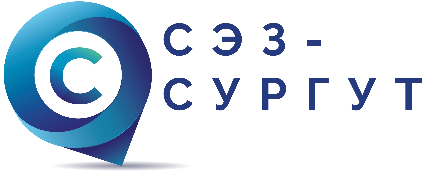 (ООО «СЭЗ»)Юридический адрес: 628406, Тюменская область, ХМАО-Югра, г. Сургут, ш. Нефтеюганское, зд. 38/1, пом. 6,7, каб. 303; ИНН 8602283657 КПП 860201001ИСПЫТАТЕЛЬНЫЙ ЛАБОРАТОРНЫЙ ЦЕНТРАдрес места осуществления деятельности: 628406, Ханты-Мансийский автономный округ - Югра, г. Сургут, ш. Нефтеюганское, зд. 38/1 в осях 1-5, А-ГТел.: +7 3462 313-101, e-mail: info@sez-surgut.ru ОБЩЕСТВО С ОГРАНИЧЕННОЙ ОТВЕТСТВЕННОСТЬЮ «САНИТАРНО-ЭПИДЕМИОЛОГИЧЕСКОЕ ЗАКЛЮЧЕНИЕ»(ООО «СЭЗ»)Юридический адрес: 628406, Тюменская область, ХМАО-Югра, г. Сургут, ш. Нефтеюганское, зд. 38/1, пом. 6,7, каб. 303; ИНН 8602283657 КПП 860201001ИСПЫТАТЕЛЬНЫЙ ЛАБОРАТОРНЫЙ ЦЕНТРАдрес места осуществления деятельности: 628406, Ханты-Мансийский автономный округ - Югра, г. Сургут, ш. Нефтеюганское, зд. 38/1 в осях 1-5, А-ГТел.: +7 3462 313-101, e-mail: info@sez-surgut.ru ОБЩЕСТВО С ОГРАНИЧЕННОЙ ОТВЕТСТВЕННОСТЬЮ «САНИТАРНО-ЭПИДЕМИОЛОГИЧЕСКОЕ ЗАКЛЮЧЕНИЕ»(ООО «СЭЗ»)Юридический адрес: 628406, Тюменская область, ХМАО-Югра, г. Сургут, ш. Нефтеюганское, зд. 38/1, пом. 6,7, каб. 303; ИНН 8602283657 КПП 860201001ИСПЫТАТЕЛЬНЫЙ ЛАБОРАТОРНЫЙ ЦЕНТРАдрес места осуществления деятельности: 628406, Ханты-Мансийский автономный округ - Югра, г. Сургут, ш. Нефтеюганское, зд. 38/1 в осях 1-5, А-ГТел.: +7 3462 313-101, e-mail: info@sez-surgut.ru ОБЩЕСТВО С ОГРАНИЧЕННОЙ ОТВЕТСТВЕННОСТЬЮ «САНИТАРНО-ЭПИДЕМИОЛОГИЧЕСКОЕ ЗАКЛЮЧЕНИЕ»(ООО «СЭЗ»)Юридический адрес: 628406, Тюменская область, ХМАО-Югра, г. Сургут, ш. Нефтеюганское, зд. 38/1, пом. 6,7, каб. 303; ИНН 8602283657 КПП 860201001ИСПЫТАТЕЛЬНЫЙ ЛАБОРАТОРНЫЙ ЦЕНТРАдрес места осуществления деятельности: 628406, Ханты-Мансийский автономный округ - Югра, г. Сургут, ш. Нефтеюганское, зд. 38/1 в осях 1-5, А-ГТел.: +7 3462 313-101, e-mail: info@sez-surgut.ru Уникальный номер записи об аккредитации в реестре аккредитованных лиц RA.RU.ХХХХХУТВЕРЖДАЮРуководитель испытательного лабораторного центра УТВЕРЖДАЮРуководитель испытательного лабораторного центра Фамилия, инициалыМПдата Информация, предоставленная заказчиком1:Контактные данные заказчика (наименование, юридический, фактический адрес заказчика. ИНН, e-mail, контактный номер):Место отбора образца (пробы)/проведения измерений:Представитель заказчика: Наименование образца/ объекта контроля:Объем (количество) образца (пробы)/измерений: Условия отбора/измерений, доставки: Дата и время отбора/измерений, номер документа: Ф.И.О., должность:Условия проведения отбора/ измерений:Условия доставки:Дата и время доставки в ИЛЦ:Код образца (пробы): НД на метод отбора образцов (проб)/на метод проведения измерений:Место осуществления лабораторной деятельности: Цель исследований, основание: Дополнительные сведения: Приложения к протоколу (чертежи, схемы, эскизы и др. документы): Результаты исследований (испытаний) и измеренийРезультаты исследований (испытаний) и измеренийРезультаты исследований (испытаний) и измеренийРезультаты исследований (испытаний) и измеренийРезультаты исследований (испытаний) и измеренийРезультаты исследований (испытаний) и измеренийРезультаты исследований (испытаний) и измеренийРезультаты исследований (испытаний) и измеренийРезультаты исследований (испытаний) и измеренийРезультаты исследований (испытаний) и измеренийРезультаты исследований (испытаний) и измеренийРезультаты исследований (испытаний) и измеренийРезультаты исследований (испытаний) и измеренийНаименование лаборатории:Наименование лаборатории:Наименование лаборатории:Наименование лаборатории:Код образца (пробы):Код образца (пробы):Исследуемый образец (проба, объект)Исследуемый образец (проба, объект)Исследуемый образец (проба, объект)Исследуемый образец (проба, объект)Исследуемый образец (проба, объект)Исследуемый образец (проба, объект)Дата (ы) осуществления лабораторной деятельности:Дата (ы) осуществления лабораторной деятельности:Дата (ы) осуществления лабораторной деятельности:Дата (ы) осуществления лабораторной деятельности:Дата (ы) осуществления лабораторной деятельности:Дата (ы) осуществления лабораторной деятельности:Дата (ы) осуществления лабораторной деятельности:Дата (ы) осуществления лабораторной деятельности:Дата (ы) осуществления лабораторной деятельности:Дата (ы) осуществления лабораторной деятельности:Дата (ы) осуществления лабораторной деятельности:Дата (ы) осуществления лабораторной деятельности:Дата (ы) осуществления лабораторной деятельности:Дата, время начала:Дата, время начала:Дата, время начала:Дата, время окончания: Дата, время окончания: Дата, время окончания: № п/пОпределяемые характеристики (показатели)/наименование контролируемого объекта2Определяемые характеристики (показатели)/наименование контролируемого объекта2Определяемые характеристики (показатели)/наименование контролируемого объекта2Определяемые характеристики (показатели)/наименование контролируемого объекта2Единица измеренияЕдиница измеренияЕдиница измеренияЕдиница измеренияРезультат (значение)испытания (измерения)Результат (значение)испытания (измерения)Значение показателя точности3, при Р=0,95 Документ, устанавливающий правила и методы исследований (испытаний), измерений Условия проведения испытаний:Условия проведения испытаний:Условия проведения испытаний:Условия проведения испытаний:Условия проведения испытаний:Условия проведения испытаний:Условия проведения испытаний:Соответствуют требованиям нормативных документов, эксплуатационной документации к оборудованиюСоответствуют требованиям нормативных документов, эксплуатационной документации к оборудованиюСоответствуют требованиям нормативных документов, эксплуатационной документации к оборудованиюСоответствуют требованиям нормативных документов, эксплуатационной документации к оборудованиюСоответствуют требованиям нормативных документов, эксплуатационной документации к оборудованиюСоответствуют требованиям нормативных документов, эксплуатационной документации к оборудованиюДополнения, отклонения и исключения из метода:Дополнения, отклонения и исключения из метода:Дополнения, отклонения и исключения из метода:Дополнения, отклонения и исключения из метода:Дополнения, отклонения и исключения из метода:Дополнения, отклонения и исключения из метода:Дополнения, отклонения и исключения из метода:Отсутствуют Отсутствуют Отсутствуют Отсутствуют Отсутствуют Отсутствуют Сведения об оборудовании:Сведения об оборудовании:Сведения об оборудовании:Сведения об оборудовании:Сведения об оборудовании:Сведения об оборудовании:Сведения об оборудовании:Сведения об оборудовании:Сведения об оборудовании:Сведения об оборудовании:Сведения об оборудовании:Сведения об оборудовании:Сведения об оборудовании:№ п\пНаименование, тип средства исследования (измерения) проб, заводской номерНаименование, тип средства исследования (измерения) проб, заводской номерНаименование, тип средства исследования (измерения) проб, заводской номерНаименование, тип средства исследования (измерения) проб, заводской номерНаименование, тип средства исследования (измерения) проб, заводской номерНаименование, тип средства исследования (измерения) проб, заводской номерНаименование, тип средства исследования (измерения) проб, заводской номерНаименование, тип средства исследования (измерения) проб, заводской номерНаименование, тип средства исследования (измерения) проб, заводской номерСведения о государственной поверке (номер, срок действия)Сведения о государственной поверке (номер, срок действия)Сведения о государственной поверке (номер, срок действия)(Должность)(Подпись)(Фамилия, инициалы)(Должность)(Подпись)(Фамилия, инициалы)Акт № ____ от ____ _________ 202__ г.Акт № ____ от ____ _________ 202__ г.Акт № ____ от ____ _________ 202__ г.Акт № ____ от ____ _________ 202__ г.Акт № ____ от ____ _________ 202__ г.Акт № ____ от ____ _________ 202__ г.Акт № ____ от ____ _________ 202__ г.Акт № ____ от ____ _________ 202__ г.Акт № ____ от ____ _________ 202__ г.Акт № ____ от ____ _________ 202__ г.Акт № ____ от ____ _________ 202__ г.Акт № ____ от ____ _________ 202__ г.Акт № ____ от ____ _________ 202__ г.Акт № ____ от ____ _________ 202__ г.Акт № ____ от ____ _________ 202__ г.Акт № ____ от ____ _________ 202__ г.Акт № ____ от ____ _________ 202__ г.Акт № ____ от ____ _________ 202__ г.Акт № ____ от ____ _________ 202__ г.Акт № ____ от ____ _________ 202__ г.Акт № ____ от ____ _________ 202__ г.Акт № ____ от ____ _________ 202__ г.Акт № ____ от ____ _________ 202__ г.Акт № ____ от ____ _________ 202__ г.Акт № ____ от ____ _________ 202__ г.Акт № ____ от ____ _________ 202__ г.Акт № ____ от ____ _________ 202__ г.Акт № ____ от ____ _________ 202__ г.Акт № ____ от ____ _________ 202__ г.Акт № ____ от ____ _________ 202__ г.Акт № ____ от ____ _________ 202__ г.Исполнитель:Исполнитель:Исполнитель:Исполнитель:ООО "СЭЗ", ИНН 8602283657, 628406, Ханты-Мансийский Автономный округ - Югра ао, г Сургут, ш Нефтеюганское, зд. 38/1, помещ. 6,7, каб.303, тел.: +7 (3462) 313-101, р/с 40702810042150000079, в банке ФИЛИАЛ "ЦЕНТРАЛЬНЫЙ" БАНКА ВТБ (ПАО), БИК 044525411, к/с 30101810145250000411ООО "СЭЗ", ИНН 8602283657, 628406, Ханты-Мансийский Автономный округ - Югра ао, г Сургут, ш Нефтеюганское, зд. 38/1, помещ. 6,7, каб.303, тел.: +7 (3462) 313-101, р/с 40702810042150000079, в банке ФИЛИАЛ "ЦЕНТРАЛЬНЫЙ" БАНКА ВТБ (ПАО), БИК 044525411, к/с 30101810145250000411ООО "СЭЗ", ИНН 8602283657, 628406, Ханты-Мансийский Автономный округ - Югра ао, г Сургут, ш Нефтеюганское, зд. 38/1, помещ. 6,7, каб.303, тел.: +7 (3462) 313-101, р/с 40702810042150000079, в банке ФИЛИАЛ "ЦЕНТРАЛЬНЫЙ" БАНКА ВТБ (ПАО), БИК 044525411, к/с 30101810145250000411ООО "СЭЗ", ИНН 8602283657, 628406, Ханты-Мансийский Автономный округ - Югра ао, г Сургут, ш Нефтеюганское, зд. 38/1, помещ. 6,7, каб.303, тел.: +7 (3462) 313-101, р/с 40702810042150000079, в банке ФИЛИАЛ "ЦЕНТРАЛЬНЫЙ" БАНКА ВТБ (ПАО), БИК 044525411, к/с 30101810145250000411ООО "СЭЗ", ИНН 8602283657, 628406, Ханты-Мансийский Автономный округ - Югра ао, г Сургут, ш Нефтеюганское, зд. 38/1, помещ. 6,7, каб.303, тел.: +7 (3462) 313-101, р/с 40702810042150000079, в банке ФИЛИАЛ "ЦЕНТРАЛЬНЫЙ" БАНКА ВТБ (ПАО), БИК 044525411, к/с 30101810145250000411ООО "СЭЗ", ИНН 8602283657, 628406, Ханты-Мансийский Автономный округ - Югра ао, г Сургут, ш Нефтеюганское, зд. 38/1, помещ. 6,7, каб.303, тел.: +7 (3462) 313-101, р/с 40702810042150000079, в банке ФИЛИАЛ "ЦЕНТРАЛЬНЫЙ" БАНКА ВТБ (ПАО), БИК 044525411, к/с 30101810145250000411ООО "СЭЗ", ИНН 8602283657, 628406, Ханты-Мансийский Автономный округ - Югра ао, г Сургут, ш Нефтеюганское, зд. 38/1, помещ. 6,7, каб.303, тел.: +7 (3462) 313-101, р/с 40702810042150000079, в банке ФИЛИАЛ "ЦЕНТРАЛЬНЫЙ" БАНКА ВТБ (ПАО), БИК 044525411, к/с 30101810145250000411ООО "СЭЗ", ИНН 8602283657, 628406, Ханты-Мансийский Автономный округ - Югра ао, г Сургут, ш Нефтеюганское, зд. 38/1, помещ. 6,7, каб.303, тел.: +7 (3462) 313-101, р/с 40702810042150000079, в банке ФИЛИАЛ "ЦЕНТРАЛЬНЫЙ" БАНКА ВТБ (ПАО), БИК 044525411, к/с 30101810145250000411ООО "СЭЗ", ИНН 8602283657, 628406, Ханты-Мансийский Автономный округ - Югра ао, г Сургут, ш Нефтеюганское, зд. 38/1, помещ. 6,7, каб.303, тел.: +7 (3462) 313-101, р/с 40702810042150000079, в банке ФИЛИАЛ "ЦЕНТРАЛЬНЫЙ" БАНКА ВТБ (ПАО), БИК 044525411, к/с 30101810145250000411ООО "СЭЗ", ИНН 8602283657, 628406, Ханты-Мансийский Автономный округ - Югра ао, г Сургут, ш Нефтеюганское, зд. 38/1, помещ. 6,7, каб.303, тел.: +7 (3462) 313-101, р/с 40702810042150000079, в банке ФИЛИАЛ "ЦЕНТРАЛЬНЫЙ" БАНКА ВТБ (ПАО), БИК 044525411, к/с 30101810145250000411ООО "СЭЗ", ИНН 8602283657, 628406, Ханты-Мансийский Автономный округ - Югра ао, г Сургут, ш Нефтеюганское, зд. 38/1, помещ. 6,7, каб.303, тел.: +7 (3462) 313-101, р/с 40702810042150000079, в банке ФИЛИАЛ "ЦЕНТРАЛЬНЫЙ" БАНКА ВТБ (ПАО), БИК 044525411, к/с 30101810145250000411ООО "СЭЗ", ИНН 8602283657, 628406, Ханты-Мансийский Автономный округ - Югра ао, г Сургут, ш Нефтеюганское, зд. 38/1, помещ. 6,7, каб.303, тел.: +7 (3462) 313-101, р/с 40702810042150000079, в банке ФИЛИАЛ "ЦЕНТРАЛЬНЫЙ" БАНКА ВТБ (ПАО), БИК 044525411, к/с 30101810145250000411ООО "СЭЗ", ИНН 8602283657, 628406, Ханты-Мансийский Автономный округ - Югра ао, г Сургут, ш Нефтеюганское, зд. 38/1, помещ. 6,7, каб.303, тел.: +7 (3462) 313-101, р/с 40702810042150000079, в банке ФИЛИАЛ "ЦЕНТРАЛЬНЫЙ" БАНКА ВТБ (ПАО), БИК 044525411, к/с 30101810145250000411ООО "СЭЗ", ИНН 8602283657, 628406, Ханты-Мансийский Автономный округ - Югра ао, г Сургут, ш Нефтеюганское, зд. 38/1, помещ. 6,7, каб.303, тел.: +7 (3462) 313-101, р/с 40702810042150000079, в банке ФИЛИАЛ "ЦЕНТРАЛЬНЫЙ" БАНКА ВТБ (ПАО), БИК 044525411, к/с 30101810145250000411ООО "СЭЗ", ИНН 8602283657, 628406, Ханты-Мансийский Автономный округ - Югра ао, г Сургут, ш Нефтеюганское, зд. 38/1, помещ. 6,7, каб.303, тел.: +7 (3462) 313-101, р/с 40702810042150000079, в банке ФИЛИАЛ "ЦЕНТРАЛЬНЫЙ" БАНКА ВТБ (ПАО), БИК 044525411, к/с 30101810145250000411ООО "СЭЗ", ИНН 8602283657, 628406, Ханты-Мансийский Автономный округ - Югра ао, г Сургут, ш Нефтеюганское, зд. 38/1, помещ. 6,7, каб.303, тел.: +7 (3462) 313-101, р/с 40702810042150000079, в банке ФИЛИАЛ "ЦЕНТРАЛЬНЫЙ" БАНКА ВТБ (ПАО), БИК 044525411, к/с 30101810145250000411ООО "СЭЗ", ИНН 8602283657, 628406, Ханты-Мансийский Автономный округ - Югра ао, г Сургут, ш Нефтеюганское, зд. 38/1, помещ. 6,7, каб.303, тел.: +7 (3462) 313-101, р/с 40702810042150000079, в банке ФИЛИАЛ "ЦЕНТРАЛЬНЫЙ" БАНКА ВТБ (ПАО), БИК 044525411, к/с 30101810145250000411ООО "СЭЗ", ИНН 8602283657, 628406, Ханты-Мансийский Автономный округ - Югра ао, г Сургут, ш Нефтеюганское, зд. 38/1, помещ. 6,7, каб.303, тел.: +7 (3462) 313-101, р/с 40702810042150000079, в банке ФИЛИАЛ "ЦЕНТРАЛЬНЫЙ" БАНКА ВТБ (ПАО), БИК 044525411, к/с 30101810145250000411ООО "СЭЗ", ИНН 8602283657, 628406, Ханты-Мансийский Автономный округ - Югра ао, г Сургут, ш Нефтеюганское, зд. 38/1, помещ. 6,7, каб.303, тел.: +7 (3462) 313-101, р/с 40702810042150000079, в банке ФИЛИАЛ "ЦЕНТРАЛЬНЫЙ" БАНКА ВТБ (ПАО), БИК 044525411, к/с 30101810145250000411ООО "СЭЗ", ИНН 8602283657, 628406, Ханты-Мансийский Автономный округ - Югра ао, г Сургут, ш Нефтеюганское, зд. 38/1, помещ. 6,7, каб.303, тел.: +7 (3462) 313-101, р/с 40702810042150000079, в банке ФИЛИАЛ "ЦЕНТРАЛЬНЫЙ" БАНКА ВТБ (ПАО), БИК 044525411, к/с 30101810145250000411ООО "СЭЗ", ИНН 8602283657, 628406, Ханты-Мансийский Автономный округ - Югра ао, г Сургут, ш Нефтеюганское, зд. 38/1, помещ. 6,7, каб.303, тел.: +7 (3462) 313-101, р/с 40702810042150000079, в банке ФИЛИАЛ "ЦЕНТРАЛЬНЫЙ" БАНКА ВТБ (ПАО), БИК 044525411, к/с 30101810145250000411ООО "СЭЗ", ИНН 8602283657, 628406, Ханты-Мансийский Автономный округ - Югра ао, г Сургут, ш Нефтеюганское, зд. 38/1, помещ. 6,7, каб.303, тел.: +7 (3462) 313-101, р/с 40702810042150000079, в банке ФИЛИАЛ "ЦЕНТРАЛЬНЫЙ" БАНКА ВТБ (ПАО), БИК 044525411, к/с 30101810145250000411ООО "СЭЗ", ИНН 8602283657, 628406, Ханты-Мансийский Автономный округ - Югра ао, г Сургут, ш Нефтеюганское, зд. 38/1, помещ. 6,7, каб.303, тел.: +7 (3462) 313-101, р/с 40702810042150000079, в банке ФИЛИАЛ "ЦЕНТРАЛЬНЫЙ" БАНКА ВТБ (ПАО), БИК 044525411, к/с 30101810145250000411ООО "СЭЗ", ИНН 8602283657, 628406, Ханты-Мансийский Автономный округ - Югра ао, г Сургут, ш Нефтеюганское, зд. 38/1, помещ. 6,7, каб.303, тел.: +7 (3462) 313-101, р/с 40702810042150000079, в банке ФИЛИАЛ "ЦЕНТРАЛЬНЫЙ" БАНКА ВТБ (ПАО), БИК 044525411, к/с 30101810145250000411ООО "СЭЗ", ИНН 8602283657, 628406, Ханты-Мансийский Автономный округ - Югра ао, г Сургут, ш Нефтеюганское, зд. 38/1, помещ. 6,7, каб.303, тел.: +7 (3462) 313-101, р/с 40702810042150000079, в банке ФИЛИАЛ "ЦЕНТРАЛЬНЫЙ" БАНКА ВТБ (ПАО), БИК 044525411, к/с 30101810145250000411ООО "СЭЗ", ИНН 8602283657, 628406, Ханты-Мансийский Автономный округ - Югра ао, г Сургут, ш Нефтеюганское, зд. 38/1, помещ. 6,7, каб.303, тел.: +7 (3462) 313-101, р/с 40702810042150000079, в банке ФИЛИАЛ "ЦЕНТРАЛЬНЫЙ" БАНКА ВТБ (ПАО), БИК 044525411, к/с 30101810145250000411ООО "СЭЗ", ИНН 8602283657, 628406, Ханты-Мансийский Автономный округ - Югра ао, г Сургут, ш Нефтеюганское, зд. 38/1, помещ. 6,7, каб.303, тел.: +7 (3462) 313-101, р/с 40702810042150000079, в банке ФИЛИАЛ "ЦЕНТРАЛЬНЫЙ" БАНКА ВТБ (ПАО), БИК 044525411, к/с 30101810145250000411ООО "СЭЗ", ИНН 8602283657, 628406, Ханты-Мансийский Автономный округ - Югра ао, г Сургут, ш Нефтеюганское, зд. 38/1, помещ. 6,7, каб.303, тел.: +7 (3462) 313-101, р/с 40702810042150000079, в банке ФИЛИАЛ "ЦЕНТРАЛЬНЫЙ" БАНКА ВТБ (ПАО), БИК 044525411, к/с 30101810145250000411Заказчик:Заказчик:Заказчик:Заказчик:Наименование, ИНН ____________, юридический адрес, тел.: +________, р/с ____________________, БИК ______________, к/с ___________________________Наименование, ИНН ____________, юридический адрес, тел.: +________, р/с ____________________, БИК ______________, к/с ___________________________Наименование, ИНН ____________, юридический адрес, тел.: +________, р/с ____________________, БИК ______________, к/с ___________________________Наименование, ИНН ____________, юридический адрес, тел.: +________, р/с ____________________, БИК ______________, к/с ___________________________Наименование, ИНН ____________, юридический адрес, тел.: +________, р/с ____________________, БИК ______________, к/с ___________________________Наименование, ИНН ____________, юридический адрес, тел.: +________, р/с ____________________, БИК ______________, к/с ___________________________Наименование, ИНН ____________, юридический адрес, тел.: +________, р/с ____________________, БИК ______________, к/с ___________________________Наименование, ИНН ____________, юридический адрес, тел.: +________, р/с ____________________, БИК ______________, к/с ___________________________Наименование, ИНН ____________, юридический адрес, тел.: +________, р/с ____________________, БИК ______________, к/с ___________________________Наименование, ИНН ____________, юридический адрес, тел.: +________, р/с ____________________, БИК ______________, к/с ___________________________Наименование, ИНН ____________, юридический адрес, тел.: +________, р/с ____________________, БИК ______________, к/с ___________________________Наименование, ИНН ____________, юридический адрес, тел.: +________, р/с ____________________, БИК ______________, к/с ___________________________Наименование, ИНН ____________, юридический адрес, тел.: +________, р/с ____________________, БИК ______________, к/с ___________________________Наименование, ИНН ____________, юридический адрес, тел.: +________, р/с ____________________, БИК ______________, к/с ___________________________Наименование, ИНН ____________, юридический адрес, тел.: +________, р/с ____________________, БИК ______________, к/с ___________________________Наименование, ИНН ____________, юридический адрес, тел.: +________, р/с ____________________, БИК ______________, к/с ___________________________Наименование, ИНН ____________, юридический адрес, тел.: +________, р/с ____________________, БИК ______________, к/с ___________________________Наименование, ИНН ____________, юридический адрес, тел.: +________, р/с ____________________, БИК ______________, к/с ___________________________Наименование, ИНН ____________, юридический адрес, тел.: +________, р/с ____________________, БИК ______________, к/с ___________________________Наименование, ИНН ____________, юридический адрес, тел.: +________, р/с ____________________, БИК ______________, к/с ___________________________Наименование, ИНН ____________, юридический адрес, тел.: +________, р/с ____________________, БИК ______________, к/с ___________________________Наименование, ИНН ____________, юридический адрес, тел.: +________, р/с ____________________, БИК ______________, к/с ___________________________Наименование, ИНН ____________, юридический адрес, тел.: +________, р/с ____________________, БИК ______________, к/с ___________________________Наименование, ИНН ____________, юридический адрес, тел.: +________, р/с ____________________, БИК ______________, к/с ___________________________Наименование, ИНН ____________, юридический адрес, тел.: +________, р/с ____________________, БИК ______________, к/с ___________________________Наименование, ИНН ____________, юридический адрес, тел.: +________, р/с ____________________, БИК ______________, к/с ___________________________Наименование, ИНН ____________, юридический адрес, тел.: +________, р/с ____________________, БИК ______________, к/с ___________________________Наименование, ИНН ____________, юридический адрес, тел.: +________, р/с ____________________, БИК ______________, к/с ___________________________Основание:Основание:Основание:Основание:Договор_____________Договор_____________Договор_____________Договор_____________Договор_____________Договор_____________Договор_____________Договор_____________Договор_____________Договор_____________Договор_____________Договор_____________Договор_____________Договор_____________Договор_____________Договор_____________Договор_____________Договор_____________Договор_____________Договор_____________Договор_____________Договор_____________Договор_____________Договор_____________Договор_____________Договор_____________Договор_____________Договор_____________№№Наименование работ, услугНаименование работ, услугНаименование работ, услугНаименование работ, услугНаименование работ, услугНаименование работ, услугНаименование работ, услугНаименование работ, услугНаименование работ, услугНаименование работ, услугНаименование работ, услугНаименование работ, услугНаименование работ, услугНаименование работ, услугНаименование работ, услугНаименование работ, услугНаименование работ, услугКол-воКол-воКол-воЕд.Ед.ЦенаЦенаЦенаЦенаСуммаСуммаСуммаСумма№№Наименование работ, услугНаименование работ, услугНаименование работ, услугНаименование работ, услугНаименование работ, услугНаименование работ, услугНаименование работ, услугНаименование работ, услугНаименование работ, услугНаименование работ, услугНаименование работ, услугНаименование работ, услугНаименование работ, услугНаименование работ, услугНаименование работ, услугНаименование работ, услугНаименование работ, услугКол-воКол-воКол-воЕд.Ед.ЦенаЦенаЦенаЦенаСуммаСуммаСуммаСумма11Итого:Итого:Итого:Итого:Итого:Итого:Итого:Итого:Итого:Итого:Итого:Итого:Итого:Итого:Итого:Итого:Итого:Итого:Итого:Итого:Итого:Итого:Итого:Итого:Итого:Итого:Итого:Итого:Итого:Без налога (НДС)Без налога (НДС)Без налога (НДС)Без налога (НДС)Без налога (НДС)Без налога (НДС)Без налога (НДС)Без налога (НДС)Без налога (НДС)Без налога (НДС)Без налога (НДС)Без налога (НДС)Без налога (НДС)Без налога (НДС)Без налога (НДС)Без налога (НДС)Без налога (НДС)Без налога (НДС)Без налога (НДС)Без налога (НДС)Без налога (НДС)Без налога (НДС)Без налога (НДС)Без налога (НДС)Без налога (НДС)Без налога (НДС)Без налога (НДС)Без налога (НДС)Без налога (НДС)----Всего оказано услуг ____, на сумму ___________________ руб.______________________________________________________Всего оказано услуг ____, на сумму ___________________ руб.______________________________________________________Всего оказано услуг ____, на сумму ___________________ руб.______________________________________________________Всего оказано услуг ____, на сумму ___________________ руб.______________________________________________________Всего оказано услуг ____, на сумму ___________________ руб.______________________________________________________Всего оказано услуг ____, на сумму ___________________ руб.______________________________________________________Всего оказано услуг ____, на сумму ___________________ руб.______________________________________________________Всего оказано услуг ____, на сумму ___________________ руб.______________________________________________________Всего оказано услуг ____, на сумму ___________________ руб.______________________________________________________Всего оказано услуг ____, на сумму ___________________ руб.______________________________________________________Всего оказано услуг ____, на сумму ___________________ руб.______________________________________________________Всего оказано услуг ____, на сумму ___________________ руб.______________________________________________________Всего оказано услуг ____, на сумму ___________________ руб.______________________________________________________Всего оказано услуг ____, на сумму ___________________ руб.______________________________________________________Всего оказано услуг ____, на сумму ___________________ руб.______________________________________________________Всего оказано услуг ____, на сумму ___________________ руб.______________________________________________________Всего оказано услуг ____, на сумму ___________________ руб.______________________________________________________Всего оказано услуг ____, на сумму ___________________ руб.______________________________________________________Всего оказано услуг ____, на сумму ___________________ руб.______________________________________________________Всего оказано услуг ____, на сумму ___________________ руб.______________________________________________________Всего оказано услуг ____, на сумму ___________________ руб.______________________________________________________Всего оказано услуг ____, на сумму ___________________ руб.______________________________________________________Всего оказано услуг ____, на сумму ___________________ руб.______________________________________________________Всего оказано услуг ____, на сумму ___________________ руб.______________________________________________________Всего оказано услуг ____, на сумму ___________________ руб.______________________________________________________Всего оказано услуг ____, на сумму ___________________ руб.______________________________________________________Всего оказано услуг ____, на сумму ___________________ руб.______________________________________________________Всего оказано услуг ____, на сумму ___________________ руб.______________________________________________________Всего оказано услуг ____, на сумму ___________________ руб.______________________________________________________Всего оказано услуг ____, на сумму ___________________ руб.______________________________________________________Всего оказано услуг ____, на сумму ___________________ руб.______________________________________________________Всего оказано услуг ____, на сумму ___________________ руб.______________________________________________________(Сумма прописью)(Сумма прописью)(Сумма прописью)(Сумма прописью)(Сумма прописью)(Сумма прописью)(Сумма прописью)(Сумма прописью)(Сумма прописью)(Сумма прописью)(Сумма прописью)(Сумма прописью)(Сумма прописью)(Сумма прописью)(Сумма прописью)(Сумма прописью)(Сумма прописью)(Сумма прописью)(Сумма прописью)(Сумма прописью)(Сумма прописью)(Сумма прописью)(Сумма прописью)(Сумма прописью)(Сумма прописью)(Сумма прописью)(Сумма прописью)(Сумма прописью)(Сумма прописью)(Сумма прописью)(Сумма прописью)Вышеперечисленные услуги выполнены полностью и в срок. Заказчик претензий по объему, качеству и срокам оказания услуг не имеет.Вышеперечисленные услуги выполнены полностью и в срок. Заказчик претензий по объему, качеству и срокам оказания услуг не имеет.Вышеперечисленные услуги выполнены полностью и в срок. Заказчик претензий по объему, качеству и срокам оказания услуг не имеет.Вышеперечисленные услуги выполнены полностью и в срок. Заказчик претензий по объему, качеству и срокам оказания услуг не имеет.Вышеперечисленные услуги выполнены полностью и в срок. Заказчик претензий по объему, качеству и срокам оказания услуг не имеет.Вышеперечисленные услуги выполнены полностью и в срок. Заказчик претензий по объему, качеству и срокам оказания услуг не имеет.Вышеперечисленные услуги выполнены полностью и в срок. Заказчик претензий по объему, качеству и срокам оказания услуг не имеет.Вышеперечисленные услуги выполнены полностью и в срок. Заказчик претензий по объему, качеству и срокам оказания услуг не имеет.Вышеперечисленные услуги выполнены полностью и в срок. Заказчик претензий по объему, качеству и срокам оказания услуг не имеет.Вышеперечисленные услуги выполнены полностью и в срок. Заказчик претензий по объему, качеству и срокам оказания услуг не имеет.Вышеперечисленные услуги выполнены полностью и в срок. Заказчик претензий по объему, качеству и срокам оказания услуг не имеет.Вышеперечисленные услуги выполнены полностью и в срок. Заказчик претензий по объему, качеству и срокам оказания услуг не имеет.Вышеперечисленные услуги выполнены полностью и в срок. Заказчик претензий по объему, качеству и срокам оказания услуг не имеет.Вышеперечисленные услуги выполнены полностью и в срок. Заказчик претензий по объему, качеству и срокам оказания услуг не имеет.Вышеперечисленные услуги выполнены полностью и в срок. Заказчик претензий по объему, качеству и срокам оказания услуг не имеет.Вышеперечисленные услуги выполнены полностью и в срок. Заказчик претензий по объему, качеству и срокам оказания услуг не имеет.Вышеперечисленные услуги выполнены полностью и в срок. Заказчик претензий по объему, качеству и срокам оказания услуг не имеет.Вышеперечисленные услуги выполнены полностью и в срок. Заказчик претензий по объему, качеству и срокам оказания услуг не имеет.Вышеперечисленные услуги выполнены полностью и в срок. Заказчик претензий по объему, качеству и срокам оказания услуг не имеет.Вышеперечисленные услуги выполнены полностью и в срок. Заказчик претензий по объему, качеству и срокам оказания услуг не имеет.Вышеперечисленные услуги выполнены полностью и в срок. Заказчик претензий по объему, качеству и срокам оказания услуг не имеет.Вышеперечисленные услуги выполнены полностью и в срок. Заказчик претензий по объему, качеству и срокам оказания услуг не имеет.Вышеперечисленные услуги выполнены полностью и в срок. Заказчик претензий по объему, качеству и срокам оказания услуг не имеет.Вышеперечисленные услуги выполнены полностью и в срок. Заказчик претензий по объему, качеству и срокам оказания услуг не имеет.Вышеперечисленные услуги выполнены полностью и в срок. Заказчик претензий по объему, качеству и срокам оказания услуг не имеет.Вышеперечисленные услуги выполнены полностью и в срок. Заказчик претензий по объему, качеству и срокам оказания услуг не имеет.Вышеперечисленные услуги выполнены полностью и в срок. Заказчик претензий по объему, качеству и срокам оказания услуг не имеет.Вышеперечисленные услуги выполнены полностью и в срок. Заказчик претензий по объему, качеству и срокам оказания услуг не имеет.Вышеперечисленные услуги выполнены полностью и в срок. Заказчик претензий по объему, качеству и срокам оказания услуг не имеет.Вышеперечисленные услуги выполнены полностью и в срок. Заказчик претензий по объему, качеству и срокам оказания услуг не имеет.Вышеперечисленные услуги выполнены полностью и в срок. Заказчик претензий по объему, качеству и срокам оказания услуг не имеет.Вышеперечисленные услуги выполнены полностью и в срок. Заказчик претензий по объему, качеству и срокам оказания услуг не имеет.Вышеперечисленные услуги выполнены полностью и в срок. Заказчик претензий по объему, качеству и срокам оказания услуг не имеет.Вышеперечисленные услуги выполнены полностью и в срок. Заказчик претензий по объему, качеству и срокам оказания услуг не имеет.Вышеперечисленные услуги выполнены полностью и в срок. Заказчик претензий по объему, качеству и срокам оказания услуг не имеет.Вышеперечисленные услуги выполнены полностью и в срок. Заказчик претензий по объему, качеству и срокам оказания услуг не имеет.Вышеперечисленные услуги выполнены полностью и в срок. Заказчик претензий по объему, качеству и срокам оказания услуг не имеет.Вышеперечисленные услуги выполнены полностью и в срок. Заказчик претензий по объему, качеству и срокам оказания услуг не имеет.Вышеперечисленные услуги выполнены полностью и в срок. Заказчик претензий по объему, качеству и срокам оказания услуг не имеет.Вышеперечисленные услуги выполнены полностью и в срок. Заказчик претензий по объему, качеству и срокам оказания услуг не имеет.Вышеперечисленные услуги выполнены полностью и в срок. Заказчик претензий по объему, качеству и срокам оказания услуг не имеет.Вышеперечисленные услуги выполнены полностью и в срок. Заказчик претензий по объему, качеству и срокам оказания услуг не имеет.Вышеперечисленные услуги выполнены полностью и в срок. Заказчик претензий по объему, качеству и срокам оказания услуг не имеет.Вышеперечисленные услуги выполнены полностью и в срок. Заказчик претензий по объему, качеству и срокам оказания услуг не имеет.Вышеперечисленные услуги выполнены полностью и в срок. Заказчик претензий по объему, качеству и срокам оказания услуг не имеет.Вышеперечисленные услуги выполнены полностью и в срок. Заказчик претензий по объему, качеству и срокам оказания услуг не имеет.Вышеперечисленные услуги выполнены полностью и в срок. Заказчик претензий по объему, качеству и срокам оказания услуг не имеет.Вышеперечисленные услуги выполнены полностью и в срок. Заказчик претензий по объему, качеству и срокам оказания услуг не имеет.Вышеперечисленные услуги выполнены полностью и в срок. Заказчик претензий по объему, качеству и срокам оказания услуг не имеет.Вышеперечисленные услуги выполнены полностью и в срок. Заказчик претензий по объему, качеству и срокам оказания услуг не имеет.Вышеперечисленные услуги выполнены полностью и в срок. Заказчик претензий по объему, качеству и срокам оказания услуг не имеет.Вышеперечисленные услуги выполнены полностью и в срок. Заказчик претензий по объему, качеству и срокам оказания услуг не имеет.Вышеперечисленные услуги выполнены полностью и в срок. Заказчик претензий по объему, качеству и срокам оказания услуг не имеет.Вышеперечисленные услуги выполнены полностью и в срок. Заказчик претензий по объему, качеству и срокам оказания услуг не имеет.Вышеперечисленные услуги выполнены полностью и в срок. Заказчик претензий по объему, качеству и срокам оказания услуг не имеет.Вышеперечисленные услуги выполнены полностью и в срок. Заказчик претензий по объему, качеству и срокам оказания услуг не имеет.Вышеперечисленные услуги выполнены полностью и в срок. Заказчик претензий по объему, качеству и срокам оказания услуг не имеет.Вышеперечисленные услуги выполнены полностью и в срок. Заказчик претензий по объему, качеству и срокам оказания услуг не имеет.Вышеперечисленные услуги выполнены полностью и в срок. Заказчик претензий по объему, качеству и срокам оказания услуг не имеет.Вышеперечисленные услуги выполнены полностью и в срок. Заказчик претензий по объему, качеству и срокам оказания услуг не имеет.Вышеперечисленные услуги выполнены полностью и в срок. Заказчик претензий по объему, качеству и срокам оказания услуг не имеет.Вышеперечисленные услуги выполнены полностью и в срок. Заказчик претензий по объему, качеству и срокам оказания услуг не имеет.Вышеперечисленные услуги выполнены полностью и в срок. Заказчик претензий по объему, качеству и срокам оказания услуг не имеет.Вышеперечисленные услуги выполнены полностью и в срок. Заказчик претензий по объему, качеству и срокам оказания услуг не имеет.ИСПОЛНИТЕЛЬИСПОЛНИТЕЛЬИСПОЛНИТЕЛЬИСПОЛНИТЕЛЬИСПОЛНИТЕЛЬИСПОЛНИТЕЛЬИСПОЛНИТЕЛЬИСПОЛНИТЕЛЬИСПОЛНИТЕЛЬИСПОЛНИТЕЛЬИСПОЛНИТЕЛЬИСПОЛНИТЕЛЬИСПОЛНИТЕЛЬИСПОЛНИТЕЛЬИСПОЛНИТЕЛЬИСПОЛНИТЕЛЬЗАКАЗЧИКЗАКАЗЧИКЗАКАЗЧИКЗАКАЗЧИКЗАКАЗЧИКЗАКАЗЧИКЗАКАЗЧИКЗАКАЗЧИКЗАКАЗЧИКЗАКАЗЧИКЗАКАЗЧИКЗАКАЗЧИКЗАКАЗЧИКДиректор ООО "СЭЗ"Директор ООО "СЭЗ"Директор ООО "СЭЗ"Директор ООО "СЭЗ"Директор ООО "СЭЗ"Директор ООО "СЭЗ"Директор ООО "СЭЗ"Директор ООО "СЭЗ"Директор ООО "СЭЗ"Директор ООО "СЭЗ"Директор ООО "СЭЗ"Директор ООО "СЭЗ"Директор ООО "СЭЗ"Директор ООО "СЭЗ"Директор ООО "СЭЗ"Директор ООО "СЭЗ"Романенко В. В.Романенко В. В.Романенко В. В.Романенко В. В.Романенко В. В.Романенко В. В.Романенко В. В.Романенко В. В.Романенко В. В.Романенко В. В.Романенко В. В.Романенко В. В.Романенко В. В.Романенко В. В.Романенко В. В.Романенко В. В.